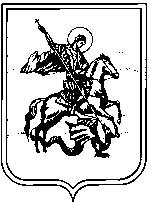 Сельская Думамуниципального образования сельское поселение село ТарутиноЖуковского районаКалужской областиР Е Ш Е Н И Е                                                         с. Тарутино                               «14» февраля 2024 года		   			           	                                         № 01Об итогах публичных слушаний по проекту изменений и дополнений в Устав Муниципального образования сельское поселение село Тарутино    Заслушав информацию комиссии по проведению публичных слушаний по проекту изменений и дополнений в Устав муниципального образования сельское поселение село Тарутино, проведенных 05 февраля 2024 года, Сельская Дума   РЕШИЛА:Утвердить итоги публичных слушаний по проекту изменений и дополнений в Устав муниципального образования сельское поселение село Тарутино.Опубликовать итоги публичных слушаний по проекту изменений и дополнений в Устав муниципального образования сельское поселение село Тарутино в газете «Жуковский Вестник»Глава МО СП село Тарутино 				                                     В.А. Игнашкина			